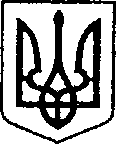 УКРАЇНАЧЕРНІГІВСЬКА ОБЛАСТЬМІСТО НІЖИНМ І С Ь К И Й  Г О Л О В А  Р О З П О Р Я Д Ж Е Н Н ЯВід 20 квітня  2022 р.	                   м. Ніжин	                                        № 85Про скликання  позачергового засідання виконавчого комітету Ніжинської міської радиВідповідно до статей 42, 59, 73 Закону України «Про місцеве самоврядування в Україні», Регламенту виконавчого комітету Ніжинської міської ради Чернігівської області VIII скликання, затвердженого рішенням Ніжинської міської ради Чернігівської області VIII скликання від 24.12.2020р. № 27-4/2020:Скликати позачергове засідання виконавчого комітету міської ради             21.04.2022 року о 09.00 год. у малому залі виконавчого комітету Ніжинської міської ради за адресою місто Ніжин, площа імені Івана Франка,1.Відділу з питань організації діяльності міської ради та її виконавчого комітету апарату виконавчого комітету Ніжинської міської ради (Доля О.В.) забезпечити явку членів виконавчого комітету, заступників міського голови з питань діяльності виконавчих органів ради, керівників виконавчих органів Ніжинської міської ради, керівників виконавчих органів виконавчого комітету Ніжинської міської ради, представників засобів масової інформації.          3.Першому заступнику міського голови з питань діяльності виконавчих органів ради, заступникам міського голови з питань діяльності виконавчих органів ради, керуючому справами виконавчого комітету Ніжинської міської ради, керівникам виконавчих органів міської ради забезпечити своєчасну та якісну підготовку матеріалів на засідання виконавчого комітету Ніжинської міської ради.         4. Контроль за виконанням цього розпорядження залишаю за собою.   Міський голова                                                               Олександр КОДОЛАВІЗУЮТЬ: Начальник відділу з питань організації діяльності міської радита її виконавчого комітету апарату виконавчого комітету Ніжинської міської ради 						Оксана ДОЛЯКеруючий справами виконавчого комітетуНіжинської міської ради                                                          Валерій САЛОГУБНачальник відділу  юридично-кадрового забезпечення аппарату виконавчого комітету Ніжинської міської ради                                                         В’ячеслав  ЛЕГАЗАТВЕРДЖЕНО                                                                                                  Розпорядженням міського голови                                                                                                               № 85   від 20.04.2022 року ПОРЯДОК ДЕННИЙ засідання виконавчого комітету №12від 21 квітня 2022 року№Назва проекту рішенняВиконавчого комітету міської радиДоповідачі(співдоповідачі)1Про внесення змін до додатку №1 «Міська цільова програма заходів з відзначення державних та професійних свят, ювілейних та святкових дат, відзначення осіб, які зробили вагомий внесок у розвиток Ніжинської територіальної громади, здійснення представницьких та інших заходів на 2022 рік» до рішення  Ніжинської міської ради від 21 грудня 2022року №6-18/2021 зі змінами,  внесеними  рішенням Ніжинської міської ради від 11 березня 2022року №3-21/2022, розпорядженням міського голови №63 від 23.03.2022Назаріна І.В.2Про внесення змін до рішення Ніжинської міської ради VIII скликання від 21 грудня 2021 року          №7-18/2021 «Про бюджет Ніжинської міської територіальної громади на 2022 рік (код бюджету 2553800000)»Писаренко Л.В.3Про внесення змін до додатку 2 до рішення виконавчого комітету Ніжинської міської ради від 23.12.2021 р.  № 492 «Про порядок надання платних послуг Ніжинським краєзнавчим музеєм імені Івана Спаського Ніжинської міської ради Чернігівської області»Бассак Т.Ф.